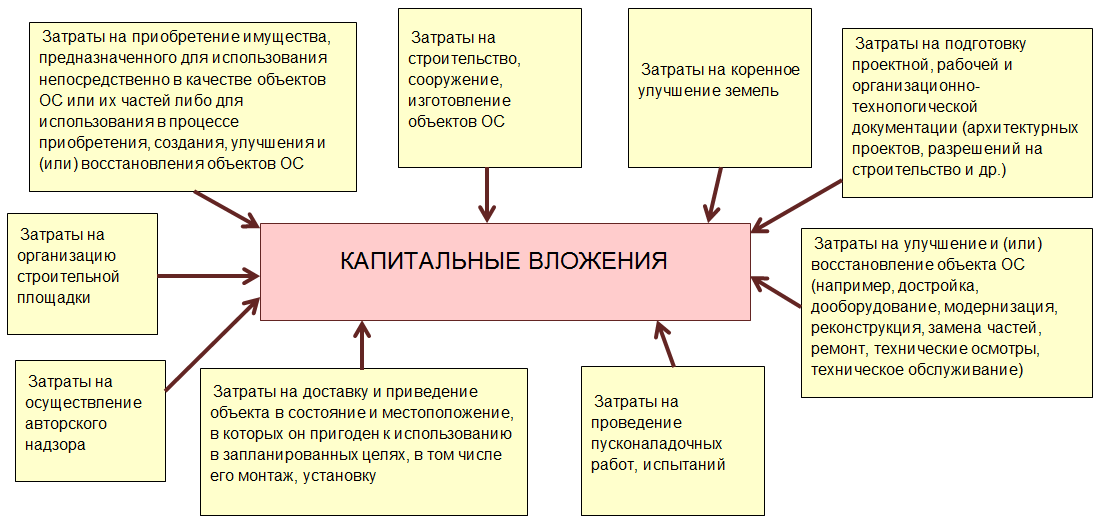 Рисунок 2- Затраты, входящие в состав капвложений, чтобы далее быть учтенными в первоначальной стоимости OC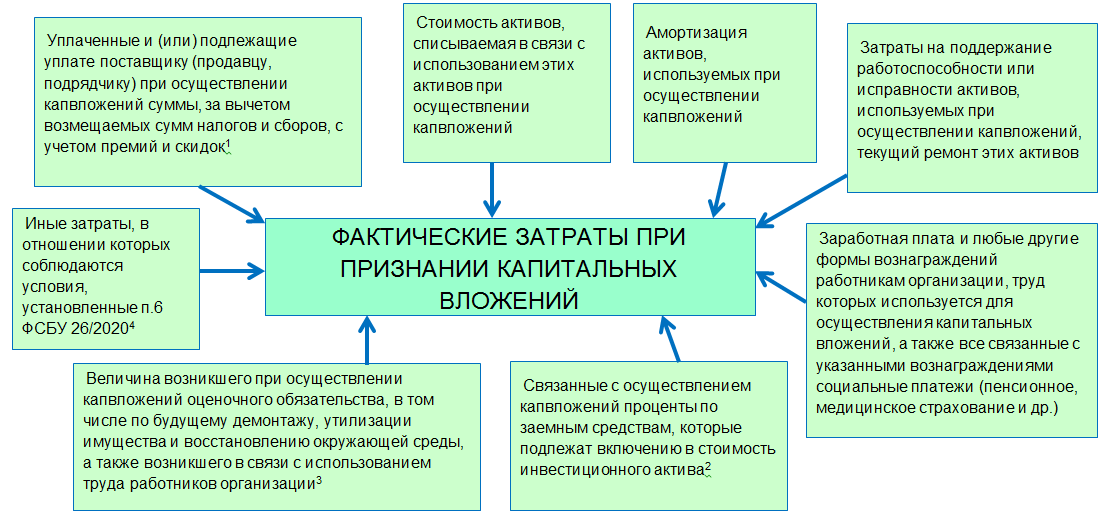 Рисунок 3- Фактические затраты при признании капитальных вложенийПримечания к схеме: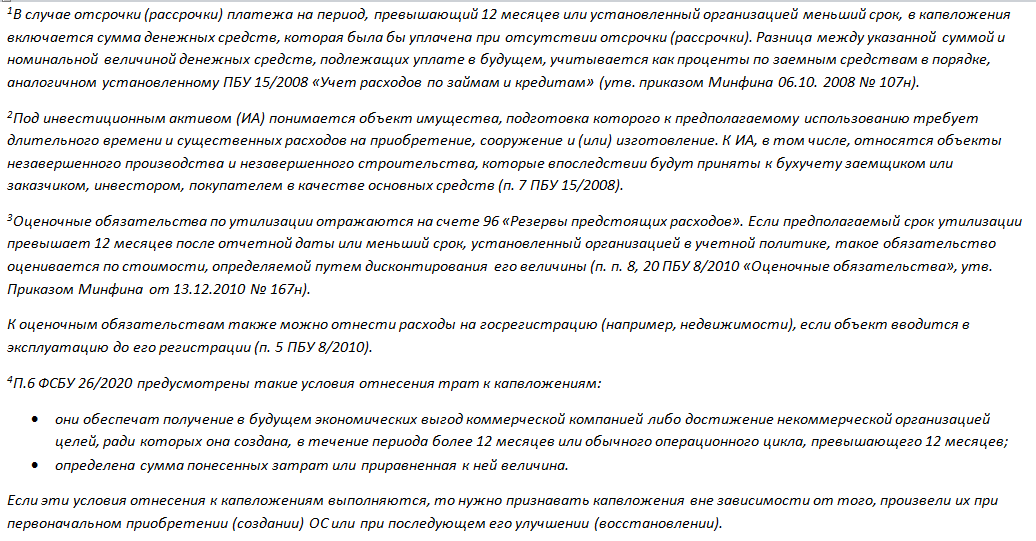 